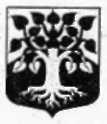 МУНИЦИПАЛЬНОЕ ОБРАЗОВАНИЕ«ЩЕГЛОВСКОЕ СЕЛЬСКОЕ ПОСЕЛЕНИЕ» ВСЕВОЛОЖСКОГО МУНИЦИПАЛЬНОГО РАЙОНАЛЕНИНГРАДСКОЙ ОБЛАСТИСОВЕТ ДЕПУТАТОВРЕШЕНИЕ05.11.2015 г									 № 7.2/15п. ЩегловоОб утверждении на 2016 год коэффициента инфляции для расчёта арендной  платы по договорам аренды нежилых помещений  объектов недвижимого  имущества, находящихся в муниципальной собственности муниципальном образовании «Щегловское сельское поселение»В целях совершенствования управления и распоряжения муниципальным имуществом, находящимся в собственности муниципального образования «Щегловское сельское поселение» Всеволожского муниципального района Ленинградской области, и, на основании данных об инфляции в 2015 году к тому же периоду 2014 года на платные услуги по Ленинградской области, предоставленных Всеволожским районным отделом государственной статистики, совет депутатов принялРЕШЕНИЕ:1. Применить с 1 января 2016 года для расчёта арендной платы по договорам аренды за нежилые помещения коэффициент инфляции к стоимости строительства одного квадратного метра общей площади объектов недвижимости по Всеволожскому району, применяемой в 2015 году, равный 1,08.	2. Опубликовать настоящее решение в газете «Щегловские вести».	3. Настоящее решение вступает в силу с 01 января 2016 года.	4. Контроль за исполнением решения возложить на постоянную комиссию совета депутатов по бюджету, налогам, инвестициям, торговле, предпринимательству и бытовому обслуживанию.Глава муниципального образования				Ю.А. ПаламарчукТип здания кирпичные панельныедеревянныеангары(утепл.и холодные) средняяпавильоныСтоимость (руб.) в 2014 году2626325190177991216612129